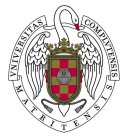 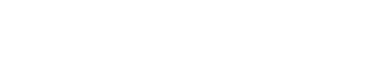 Formulario de solicitud de asesoramientoNombre y apellidos:    	Datos de contacto (email/teléfono):    	Categoría de personal docente e investigador:		Departamento / Sección dptal. / Unidad Docente:	 	¿Pertenece a algún grupo de investigación UCM? En caso afirmativo, indique a cuál:	 	¿Desea solicitar ayuda para presentar una propuesta de proyecto de investigación? En caso afirmativo, indique la convocatoria a la que desea concurrir:	 	¿Participa  en  algún  proyecto  de  investigación  financiado  actualmente?  En  caso  afirmativo,  indique  su vinculación al proyecto, fechas de inicio y finalización de la ayuda concedida:	 	Por favor, describa a continuación el tipo de asesoramiento que solicita de la Unidad. Indique, al menos, la temática del proyecto de investigación o idea que quiere desarrollar, la composición del equipo, si implica la participación de otros socios de investigación nacionales o extranjeros y cualquier otra información que considere relevante.Por favor, rellene este formulario con sus datos, envíenoslo por correo electrónico (uaiccinf@ucm.es) y le contestaremos a la mayor brevedad posible.